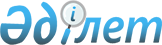 О внесении изменений в решение Алакольского районного маслихата от 23 декабря 2016 года № 11-1 "О бюджете Алакольского района на 2017-2019 годы"
					
			Утративший силу
			
			
		
					Решение Алакольского районного маслихата Алматинской области от 8 декабря 2017 года № 23-1. Зарегистрировано Департаментом юстиции Алматинской области 14 декабря 2017 года № 4413. Утратило силу решением Алакольского районного маслихата Алматинской области от 27 марта 2018 года № 31-3
      Сноска. Утратило силу решением Алакольского районного маслихата Алматинской области от 27.03.2018 № 31-3 (вводится в действие по истечении десяти календарных дней после дня его первого официального опубликования).
      В соответствии с пунктом 4 статьи 106 Бюджетного кодекса Республики Казахстан от 4 декабря 2008 года, подпунктом 1) пункта 1 статьи 6 Закона Республики Казахстан от 23 января 2001 года "О местном государственном управлении и самоуправлении в Республике Казахстан", Алакольский районный маслихат РЕШИЛ:
      1. Внести в решение Алакольского районного маслихата "О бюджете Алакольского района на 2017-2019 годы" от 23 декабря 2016 года №11-1 (зарегистрирован в Реестре государственной регистрации нормативных правовых актов № 4055, опубликован 14 января 2017 года в газете "Алаколь") следующие изменения: 
      пункт 1 указанного решения изложить в новой редакции:
      "1. Утвердить районный бюджет на 2017-2019 годы согласно приложениям 1, 2 и 3 соответственно, в том числе на 2017 год в следующих объемах:
      1) доходы 9185832 тысяч тенге, в том числе:
      налоговые поступления 1606633 тысяч тенге;
      неналоговые поступления 4481 тысяч тенге;
      поступления от продажи основного капитала 707989 тысяч тенге;
      поступления трансфертов 6866729 тысяч тенге, в том числе:
      целевые текущие трансферты 1694183 тысяч тенге;
      целевые трансферты на развитие 801746 тысяч тенге;
      субвенции 4370800 тысяч тенге;
      2) затраты 9224024 тысяч тенге; 
      3) чистое бюджетное кредитование 18303 тысяч тенге, в том числе: 
      бюджетные кредиты 29 988 тысяч тенге;
      погашение бюджетных кредитов 11685 тысяч тенге;
      4) сальдо по операциям с финансовыми активами 0 тысяч тенге; 
      5) дефицит (профицит) бюджета (-) 56495 тысяч тенге;
      6) финансирование дефицита (использование профицита) бюджета 56495 тысяч тенге.".
      2. Приложение 1 к указанному решению изложить в новой редакции согласно приложению 1 к настоящему решению.
      3. Контроль за исполнением настоящего решения возложить на постоянную комиссию Алакольского районного маслихата "По депутатскому представительству, бюджета, экономики, соблюдению законности, правовой защите и связи с общественными организациями".
      4. Настоящее решение вводится действие с 1 января 2017 года. Бюджет Алакольского района на 2017 год
					© 2012. РГП на ПХВ «Институт законодательства и правовой информации Республики Казахстан» Министерства юстиции Республики Казахстан
				
      Председатель сессии Алакольского

      районного маслихата

К.Т. Кокебаев

      Секретарь Алакольского районного маслихата

С. Жабжанов
Приложение к решению Алакольского районного маслихата от "08" декабря 2017 года № 23-1 "О внесении изменений в решение Алакольского районного маслихата от 23 декабря 2016 года №11-1 "О бюджете Алакольского района на 2017-2019 годы"Приложение 1 утвержденное решением Алакольского районного маслихата от 23 декабря  2016 года №11-1 "О бюджете Алакольского района на 2017-2019 годы"
Категория
Категория
Категория
Категория
Категория
Сумма

(тысяч тенге)
Класс 
Класс 
Класс 
Наименование
Сумма

(тысяч тенге)
Подкласс 
Подкласс 
Подкласс 
Сумма

(тысяч тенге)
1. Доходы 
1. Доходы 
9 185 832
1
Налоговые поступления
Налоговые поступления
1 606 633
01
Подоходный налог
Подоходный налог
125 342
2
Индивидуальный подоходный налог
Индивидуальный подоходный налог
125 342
04
Hалоги на собственность
Hалоги на собственность
 1 326 301
1
Hалоги на имущество
Hалоги на имущество
1 188 746
3
Земельный налог
Земельный налог
16 207
4
Hалог на транспортные средства
Hалог на транспортные средства
116 016
5
Единый земельный налог
Единый земельный налог
5 332
05
Внутренние налоги на товары, работы и услуги
Внутренние налоги на товары, работы и услуги
130 436
2
Акцизы
Акцизы
68 473
3
Поступления за использование природных и 

других ресурсов
Поступления за использование природных и 

других ресурсов
35 373
4
Сборы за ведение предпринимательской и профессиональной деятельности
Сборы за ведение предпринимательской и профессиональной деятельности
26 515
5
Налог на игорный бизнес
Налог на игорный бизнес
75
07
Прочие налоги
Прочие налоги
13 627
1
Прочие налоги
Прочие налоги
13 627
08
Обязательные платежи, взимаемые за совершение юридически значимых действий и (или) выдачу документов уполномоченными на то государственными органами или должностными лицами
Обязательные платежи, взимаемые за совершение юридически значимых действий и (или) выдачу документов уполномоченными на то государственными органами или должностными лицами
10 927
1
Государственная пошлина
Государственная пошлина
10 927
2
Неналоговые поступления
Неналоговые поступления
4 481
01
Доходы от государственной собственности
Доходы от государственной собственности
686
5
Доходы от аренды имущества, находящегося в государственной собственности
Доходы от аренды имущества, находящегося в государственной собственности
686
06
Прочие неналоговые поступления
Прочие неналоговые поступления
3 795
1
Прочие неналоговые поступления
Прочие неналоговые поступления
3 795
3
Поступления от продажи основного капитала
Поступления от продажи основного капитала
707 989
03
Продажа земли и нематериальных активов
Продажа земли и нематериальных активов
707 989
1
Продажа земли
Продажа земли
707 069
2
Продажа нематериальных активов
Продажа нематериальных активов
920
4
Поступления трансфертов 
Поступления трансфертов 
 6 866 729
02
Трансферты из вышестоящих органов государственного управления
Трансферты из вышестоящих органов государственного управления
6 866 729
2
Трансферты из областного бюджета
Трансферты из областного бюджета
6 866 729
Функциональная группа
Функциональная группа
Функциональная группа
Функциональная группа
Функциональная группа
Функциональная группа
Сумма

(тысяч тенге)
функциональная подгруппа 
функциональная подгруппа 
функциональная подгруппа 
функциональная подгруппа 
функциональная подгруппа 
Сумма

(тысяч тенге)
Администратор бюджетных программ
Администратор бюджетных программ
Администратор бюджетных программ
Администратор бюджетных программ
Сумма

(тысяч тенге)
Бюджетная программа
Бюджетная программа
Бюджетная программа
Сумма

(тысяч тенге)
Подпрограмма 
Подпрограмма 
Сумма

(тысяч тенге)
Наименование 
Сумма

(тысяч тенге)
2. Затраты
9 224 024
1
Государственные услуги общего характера
599 221
1
Представительные, исполнительные и другие органы, 

выполняющие общие функции государственного

управления
557 783 
112
Аппарат маслихата района (города областного значения)
17 807
001
Услуги по обеспечению деятельности маслихата района (города областного значения)
16 907
003
Капитальные расходы государственного органа 
900
122
Аппарат акима района (города областного значения)
120 863
001
Услуги по обеспечению деятельности акима района (города областного значения)
114 921
003
Капитальные расходы государственного органа
5 942
123
Аппарат акима района в городе, города районного значения, поселка, села, сельского округа
419 113
001
Услуги по обеспечению деятельности акима района в городе, города районного значения, поселка, села, сельского округа
410 585
022
Капитальные расходы государственного органа
8 528
2
Финансовая деятельность
19 300
452
Отдел финансов района (города областного значения)
19 300
001
Услуги по реализации государственной политики в области исполнения бюджета и управления коммунальной собственностью района (города областного значения)
13 969
003
Проведение оценки имущества в целях налогообложения
995
010
Приватизация, управление коммунальным имуществом, поспортиватизационная деятельность и регулирование споров, связанных с этим
3 306
018
Капитальные расходы государственного органа
1 030
5
Планирование и статистическая деятельность
22 138
453
Отдел экономики и бюджетного планирования района (города областного значения)
22 138
001
Услуги по реализации государственной политики в области формирования и развития экономической политики, системы государственного планирования
20 331
004
Капитальные расходы государственного органа
1 807
2
Оборона
26 150
1
Военные нужды
3 421
122
Аппарат акима района (города областного значения)
3 421
005
Мероприятия в рамках исполнения всеобщей воинской обязанности
3 421
2
Организация работы по чрезвычайным ситуациям
22 729
122
Аппарат акима района (города областного значения)
22 729
006
Предупреждение и ликвидация чрезвычайных ситуаций масштаба района (города областного значения)
19 100
007
Мероприятия по профилактике и тушению степных пожаров районного (городского) масштаба, а также пожаров в населенных пунктах, в которых не созданы органы государственной противопожарной службы
3 629
3
Общественный порядок, безопасность, правовая, судебная, уголовно-исполнительная деятельность
3 433
9
Прочие услуги в области общественного порядка и безопасности
3 433
485
Отдел пассажирского транспорта и автомобильных дорог района (города областного значения)
3 433
021
Обеспечение безопасности дорожного движения в населенных пунктах
3 433
4
Образование
5 597 855
1
Дошкольное воспитание и обучение
518 203
464
Отдел образования района (города областного значения)
518 203
009
Обеспечение деятельности организаций дошкольного воспитания и обучения
93 439
040
Реализация государственного образовательного заказа в дошкольных организациях образования 
424 764
2
Начальное, основное среднее и общее среднее образование
4 206 885
464
Отдел образования района (города областного значения)
4 149 710
003
Общеобразовательное обучение
4 131 199
006
Дополнительное образование для детей 
18 511
465
Отдел физической культуры и спорта района (города областного значения)
56 675
017
Дополнительное образование для детей и юношества по спорту
56 675
464
Отдел образования района (города областного значения)
500
024
Строительство и реконструкция объектов начального, основного среднего и общего среднего образования 
500
9
Прочие услуги в области образования
872 767
464
Отдел образования района (города областного значения)
872 767
001
Услуги по реализации государственной политики на местном уровне в области образования 
16 298
004
Информатизация системы образования в государственных учреждениях образования района 
13 500
005
Приобретение и доставка учебников, учебно-методических комплексов для государственных учреждений образования района 
116 432
007
Проведение школьных олимпиад, внешкольных мероприятий и конкурсов районного (городского) масштаба
4 060
012
Капитальные расходы государственного органа
6 300
015
Ежемесячные выплаты денежных средств опекунам (попечителям) на содержание ребенка сироты (детей-сирот), и ребенка (детей), оставшегося без попечения родителей
33 506
067
Капитальные расходы подведомственных государственных учреждений и организаций
682 671
6
Социальная помощь и социальное обеспечение
438 279
1
Социальное обеспечение
47 138
451
Отдел занятости и социальных программ района (города областного значения)
46 471
005
Государственная адресная социальная помощь
1 242
016
Государственные пособия на детей до 18 лет
25 958
025
Внедрение обусловленной денежной помощи по проекту "Өрлеу"
19 271
464
Отдел образование района (города областного значения)
667
030
Содержание ребенка (детей), переданного патронатным воспитателям 
667
2
Социальная помощь
363 128
451
Отдел занятости и социальных программ района (города областного значения)
363 128
002
Программа занятости
150 987
004
Оказание социальной помощи на приобретение топлива специалистам здравоохранения, образования, социального обеспечения, культуры и спорта и ветеринарии в сельской местности в соответствии с законодательством Республики Казахстан
22 668
006
Оказание жилищной помощи 
2 259
007
Социальная помощь отдельным категориям нуждающихся граждан по решениям местных представительных органов
24 817
010
Материальное обеспечение детей-инвалидов, воспитывающихся и обучающихся на дому
2 916
014
Оказание социальной помощи нуждающимся гражданам на дому
37 929
017
Обеспечение нуждающихся инвалидов обязательными гигиеническими средствами и предоставление услуг специалистами жестового языка, индивидуальными помощниками в соответствии с индивидуальной программой реабилитации инвалида
89 859
023
Обеспечение деятельности центров занятости населения
31 693
9
Прочие услуги в области социальной помощи и социального обеспечения
28 013
451
Отдел занятости и социальных программ района (города областного значения)
26 895
001
Услуги по реализации государственной политики на местном уровне в области обеспечения занятости и реализации социальных программ для населения
21 295
011
Оплата услуг по зачислению, выплате и доставке пособий и других социальных выплат 
1 523
021
Капитальные расходы государственного органа
300
050
Реализация Плана мероприятий по обеспечению прав и улучшению качества жизни инвалидов в Республике Казахстан на 2012-2018 годы
3 777
485
Отдел пассажирского транспорта и автомобильных дорог района (города областного значения)
1 118
050
Реализация Плана мероприятий по обеспечению прав и улучшению качества жизни инвалидов в Республике Казахстан на 2012-2018 годы
1 118
7
Жилищно-коммунальное хозяйство
1 153 348
1
Жилищное хозяйство
177 391
467
Отдел строительства района (города областного значения)
157 589
003
Проектирование и (или) строительство, реконструкция жилья коммунального жилищного фонда
154 589
004
Проектирование, развитие и (или) обустройство инженерно-коммуникационной инфраструктуры
3 000
487
Отдел жилищно-коммунального хозяйства и жилищной инспекции района (города областного значения)
19 802
001
Услуги по реализации государственной политики на местном уровне в области жилищно-коммунального хозяйства и жилищного фонда
8 534
003
Капитальные расходы государственного органа
518
006
Обеспечение жильем отдельных категории граждан
1 900
010
Изготовление технических паспортов на объекты кондоминиумов
8 850
2
Коммунальное хозяйство
543 591
487
Отдел жилищно-коммунального хозяйства и жилищной инспекции района (города областного значения)
543 591
015
Обеспечение бесперебойного теплоснабжения малых городов
80 910
016
Функционирование системы водоснабжения и водоотведения
28 984
029
Развитие системы водоснабжения и водоотведения
433 697
3
Благоустройство населенных пунктов
432 366
487
Отдел жилищно-коммунального хозяйства и жилищной инспекции района (города областного значения)
432 366
017
Обеспечение санитарии населенных пунктов 
1700
025
Освещение улиц в населенных пунктах
34 659
030
Благоустройство и озеленение населенных пунктов
396 007
8
Культура, спорт, туризм и информационное пространство
380 886
1
Деятельность в области культуры
105 656
455
Отдел культуры и развития языков района (города областного значения)
105 656 
003
Поддержка культурно-досуговой работы
105 656
2
Спорт
12 826
465
Отдел физической культуры и спорта района (города областного значения)
12 826
001
Услуги по реализации государственной политики на местном уровне в сфере физической культуры и спорта
7 178
004
Капитальные расходы государственного органа
1 150
006
Проведение спортивных соревнований на районном уровне
2 338
007
Подготовка и участие членов сборных команд района по различным видам спорта на областных спортивных соревнованиях
2 160
3
Информационное пространство
61 257
455
Отдел культуры и развития языков района (города областного значения)
43 427
006
Функционирование районных (городских) библиотек
42 422
007
Развитие государственного языка и других языков народа Казахстана
1 005
456
Отдел внутренней политики района (города областного значения)
17 830
002
Услуги по проведению государственной информационной политики
17 830
9
Прочие услуги по организации культуры, спорта, туризма и информационного пространства
201 147
455
Отдел культуры и развития языков района (города областного значения)
183 068
001
Услуги по реализации государственной политики на местном уровне в области развития языков и культуры
7 346
010
Капитальные расходы государственного органа
100
032
Капитальные расходы подведомственных государственных учреждений и организаций
175 622
456
Отдел внутренней политики района (города областного значения)
18 079
001
Услуги по реализации государственной политики на местном уровне в области информации, укрепления государственности и формирования социального оптимизма граждан
17 979
006
Капитальные расходы государственного органа
100
9
Топливно-энергетический комплекс и недропользование
216 790
1
Топливо и энергетика
216 790
487
Отдел жилищно-коммунального хозяйства и жилищной инспекции района (города областного значения)
216 790
009
Развитие теплоэнергетической системы
216 790
10
Сельское, водное, лесное, рыбное хозяйство, особо охраняемые природные территории, охрана окружающей среды и животного мира, земельные отношения
197 811
1
Сельское хозяйство
169 603
462
Отдел сельского хозяйства района (города областного значения)
19 153
001
Услуги по реализации государственной политики на местном уровне в сфере сельского хозяйства 
18 653
006
Капитальные расходы государственного органа
500
473
Отдел ветеринарии района (города областного значения)
150 450
001
Услуги по реализации государственной политики на местном уровне в сфере ветеринарии
12 422
003
Капитальные расходы государственного органа
100
006
Организация санитарного убоя больных животных
212
007
Организация отлова и уничтожения бродячих собак и кошек
3 000
008
Возмещение владельцам стоимости изымаемых и уничтожаемых больных животных, продуктов и сырья животного происхождения
916
009
Проведение ветеринарных мероприятий по энзоотическим болезням животных
794
010
Проведение мероприятий по идентификации сельскохозяйственных животных
10 374
011
Проведение противоэпизоотических мероприятий
122 632
6
Земельные отношения
18 174
463
Отдел земельных отношений района (города областного значения)
18 174
001
Услуги по реализации государственной политики в области регулирования земельных отношений на территории района (города областного значения)
9 776
006
Землеустройство, проводимое при установлении границ районов, городов областного значения, районного значения, сельских округов, поселков, сел
1 985
007
Капитальные расходы государственного органа
6 413
9
Прочие услуги в области сельского, водного, лесного, рыбного хозяйства, охраны окружающей среды и земельных отношений
10 034
453
Отдел экономики и бюджетного планирования района (города областного значения)
10 034
099
Реализация мер по оказанию социальной поддержки специалистов
10 034
11
Промышленность, архитектурная, градостроительная и строительная деятельность
17 034
2
Архитектурная, градостроительная и строительная деятельность
17 034
467
Отдел строительства района (города областного значения)
8 645
001
Услуги по реализации государственной политики в области архитектуры и градостроительства на местном уровне 
8 453
017
Капитальные расходы государственных органов
192
468
Отдел архитектуры и градостроительства района (города областного значения
8 389
001
Услуги по реализации государственной политики в области архитектуры и градостроительства на местном уровне
8 389
12
Транспорт и коммуникации
411 843
1
Автомобильный транспорт
405 800
123
Аппарат акима района в городе, города районного значения, поселка, села, сельского округа
19 534
013
Обеспечение функционирования автомобильных дорог в городах районного значения, поселках, селах, сельских округах
19 534
485
Отдел пассажирского транспорта и автомобильных дорог района (города областного значения)
386 266
023
Обеспечение функционирования автомобильных дорог
18 252
045
Капитальный и средний ремонт автомобильных дорог района (города областного значения)
368 014
9
Прочие услуги в сфере транспорта и коммуникаций
6 043
485
Отдел пассажирского транспорта и автомобильных дорог района (города областного значения)
6 043
001
Услуги по реализации государственной политики на местном уровне в области жилищно-коммунального хозяйства, пассажирского транспорта и автомобильных дорог 
5 968
003
Капитальные расходы государственных органов
75
13
Прочие
79 985
3
Поддержка предпринимательской деятельности и защиты конкуренции
8 651
469
Отдел предпринимательства района (города областного значения)
8 651
001
Услуги по реализации государственной политики на местном уровне в области развития предпринимательства
6 151
003
Поддержка предпринимательской деятельности 
2 200
004
Капитальные расходы государственного органа 
300
9
Прочие
71 334
123
Аппарат акима района в городе, города районного значения, поселка, села, сельского округа
45 922
040
 Реализация мер по содействию экономическому развитию регионов в рамках Программы "Развитие регионов" 
45 922
452
Отдел финансов района (города областного значения)
25 412
012
Резерв местного исполнительного органа района 
25 412
14
Обслуживание долга
16
452
Отдел финансов района
16
013
Обслуживание долга местных исполнительных органов
16
15
Трансферты
101 373
1
Трансферты
101 373
452
Отдел финансов района (города областного значения)
101 373
006
Возврат неиспользованных (недоиспользованных) целевых трансфертов
14 506
024
Строительство и реконструкция объектов начального, основного среднего и общего среднего образования 
17 086
051
Трансферты органов местного самоуправления
69 774
054
Возврат сумм неиспользованных (недоиспользованных) целевых трансфертов, выделенных из республиканского бюджета за счет целевого трансферта из Национального фонда Республики Казахстан
7
3. Чистое бюджетное кредитование
18 303
Бюджетные кредиты 
29 988
10
Сельское, водное, лесное, рыбное хозяйство, особо охраняемые природные территории, охрана окружающей среды и животного мира, земельные отношения
29 988
1
Сельское хозяйство
29 988
453
Отдел экономики и бюджетного планирования района (города областного значения)
29 988
006
Бюджетные кредиты для реализации мер социальной поддержки специалистов 
29 988
Категория
Категория
Категория
Категория
Сумма

(тысяч тенге)
Класс 
Класс 
Наименование
Сумма

(тысяч тенге)
Подкласс 
Подкласс 
Сумма

(тысяч тенге)
5
Погашение бюджетных кредитов
11 685
01
Погашение бюджетных кредитов
11 685
1
Погашение бюджетных кредитов, выданных из государственного бюджета
11 685
Функциональная группа
Функциональная группа
Функциональная группа
Функциональная группа
Функциональная группа
Сумма

(тысяч тенге)
Функциональная подгруппа
Функциональная подгруппа
Функциональная подгруппа
Функциональная подгруппа
Сумма

(тысяч тенге)
Администратор бюджетных программ
Администратор бюджетных программ
Администратор бюджетных программ
Сумма

(тысяч тенге)
Программа
Программа
Сумма

(тысяч тенге)
Наименование
Сумма

(тысяч тенге)
IV. Сальдо по операциям с финансовыми активами
0
Приобретение финансовых активов
0
13
Прочие
0
9
Прочие
0
456
Отдел внутренней политики района (города областного значения)
0
065
Формирование или увеличение уставного капитала юридических лиц
0
Категория
Категория
Категория
Категория
Сумма

(тысяч тенге)
Класс 
Класс 
Наименование
Сумма

(тысяч тенге)
Подкласс 
Подкласс 
Сумма

(тысяч тенге)
5. Дефицит (профицит) бюджета
-56 495
6. Финансирование дефицита (использование профицита) бюджета
56 495
7
Поступление займов
29 988
01
Внутренние государственные займы
29 988
2
Договоры займа
29 988
8
Используемые остатки бюджетных средств
38 193
01
Остатки бюджетных средств
38 193
1
Свободные остатки бюджетных средств
38 193
Функциональная группа
Функциональная группа
Функциональная группа
Функциональная группа
Функциональная группа
Сумма

(тыс. тенге)
функциональная подгруппа 
функциональная подгруппа 
функциональная подгруппа 
функциональная подгруппа 
Сумма

(тыс. тенге)
Администратор бюджетных программ
Администратор бюджетных программ
Администратор бюджетных программ
Сумма

(тыс. тенге)
Программа
Программа
Сумма

(тыс. тенге)
Наименование
Сумма

(тыс. тенге)
16
Погашение займов
11 686
1
Погашение займов
11 686
452
Отдел финансов района (города областного значения)
11 686
008
Погашение долга местного исполнительного органа перед вышестоящим бюджетом
11 685
021
Возврат неиспользованных бюджетных кредитов, выданных из местного бюджета
1